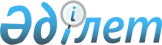 О внесении изменений в решение Кокпектинского районного маслихата от 27 декабря 2022 года № 28-5/6 "О бюджете Теректинского сельского округа на 2023-2025 годы"Решение Кокпектинского районного маслихата области Абай от 25 августа 2023 года № 6-7
      Кокпектинский районный маслихат РЕШИЛ:
      1. Внести в решение Кокпектинского районного маслихата "О бюджете Теректинского сельского округа на 2023-2025 годы" от 27 декабря 2022 года № 28-5/6 следующие изменения:
      пункт 1 изложить в новой редакции:
      "1. Утвердить бюджет Теректинского сельского округа на 2023-2025 годы согласно приложениям 1, 2 и 3 соответственно, в том числе на 2023 год в следующих объемах:
      1) доходы – 50 831,0 тысяч тенге:
      налоговые поступления – 2 475,0 тысяч тенге;
      неналоговые поступления – 0,0 тысяч тенге;
      поступления от продажи основного капитала – 0,0 тысяч тенге;
      поступления трансфертов –– 48 356,0 тысяч тенге;
      2) затраты – 50 831,0 тысяч тенге;
      3) чистое бюджетное кредитование – 0,0 тысяч тенге:
      бюджетные кредиты – 0,0 тысяч тенге;
      погашение бюджетных кредитов – 0,0 тысяч тенге;
      4) сальдо по операциям с финансовыми активами – 0,0 тысяч тенге:
      приобретение финансовых активов – 0,0 тысяч тенге;
      поступления от продажи финансовых активов государства – 0,0 тысяч тенге;
      5) дефицит (профицит) бюджета – 0,0 тысяч тенге;
      6) финансирование дефицита (использование профицита) бюджета – 0,0 тысяч тенге:
      поступление займов – 0,0 тысяч тенге;
      погашение займов – 0,0 тысяч тенге;
      используемые остатки бюджетных средств – 0,0 тысяч тенге.";
      приложение 1 к указанному решению изложить в новой редакции согласно приложению к настоящему решению.
      2. Настоящее решение вводится в действие с 1 января 2023 года. Бюджет Теректинского сельского округа на 2023 год
					© 2012. РГП на ПХВ «Институт законодательства и правовой информации Республики Казахстан» Министерства юстиции Республики Казахстан
				
      Председатель Кокпектинского районного маслихата 

Т. Сарманов
Приложение к решению
Кокпектинского районного
маслихата
от 25 августа 2023 года
№ 6-7
Приложение 1 к решению
Кокпектинского районного
маслихата
от 27 декабря 2022 года
№ 28-5/6
Категория
Категория
Категория
Категория
Категория
Класс
Класс
Класс
Класс
Подкласс
Подкласс
Подкласс
Наименование
Сумма (тысяч тенге)
І. ДОХОДЫ
50 831,0
1
Налоговые поступления
2 475,0
1
Подоходный налог
450,0
2
Индивидуальный подоходный налог
450,0
4
Hалоги на собственность
2 025,0
1
Hалоги на имущество
135,0
3
Земельный налог
10,0
4
Hалог на транспортные средства
1 380,0
5
Единый земельный налог
500,0
5
Внутренние налоги на товары, работы и услуги
0,0
3
Поступления за использование природных и других ресурсов
0,0
2
Неналоговые поступления
0,0
1
Доходы от государственной собственности
0,0
5
Доходы от аренды имущества, находящегося в государственной собственности
0,0
3
Поступления от продажи основного капитала
0,0
3
Продажа земли и нематериальных активов
0,0
1
Продажа земли
0,0
2
Продажа нематериальных активов
0,0
4
Поступления трансфертов
48 356,0
2
Трансферты из вышестоящих органов государственного управления
48 356,0
3
Трансферты из районного бюджета
48 356,0
Функциональная группа
Функциональная группа
Функциональная группа
Функциональная группа
Функциональная группа
Функциональная группа
Функциональная подгруппа
Функциональная подгруппа
Функциональная подгруппа
Функциональная подгруппа
Функциональная подгруппа
Администратор бюджетных программ
Администратор бюджетных программ
Администратор бюджетных программ
Администратор бюджетных программ
Программа
Программа
Программа
Наименование
Сумма (тысяч тенге)
II. ЗАТРАТЫ
50 831,0
1
Государственные услуги общего характера
32 451,0
1
Представительные, исполнительные и другие органы, выполняющие общие функции государственного управления
32 451,0
124
Аппарат акима города районного значения, села, поселка, сельского округа
32 451,0
1
Услуги по обеспечению деятельности акима города районного значения, села, поселка, сельского округа
32 451,0
22
Капитальные расходы государственного органа
0,0
7
Жилищно-коммунальное хозяйство
14 880,0
3
Благоустройство населенных пунктов
14 880,0
124
Аппарат акима города районного значения, села, поселка, сельского округа
14 880,0
8
Освещение улиц населенных пунктов
10 200,0
9
Обеспечение санитарии населенных пунктов
480,0
10
Содержание мест захоронений и погребение безродных
0,0
11
Благоустройство и озеленение населенных пунктов
4 200,0
12
Транспорт и коммуникации
3 500,0
1
Автомобильный транспорт
3 500,0
124
Аппарат акима города районного значения, села, поселка, сельского округа
3 500,0
13
Обеспечение функционирования автомобильных дорог в городах районного значения, селах, поселках, сельских округах
3 500,0
13
Прочие
0,0
9
Прочие
0,0
124
Аппарат акима района в городе, города районного значения, поселка, села, сельского округа
0,0
57
Реализация мероприятий по социальной и инженерной инфраструктуре в сельских населенных пунктах в рамках проекта "Ауыл-Ел бесігі"
0,0
15
Трансферты
0,0
1
Трансферты
0,0
124
Аппарат акима города районного значения, села, поселка, сельского округа
0,0
48
Возврат неиспользованных (недоиспользованных) целевых трансфертов
0,0
III. Чистое бюджетное кредитование
0,0
Бюджетные кредиты
0,0
Погашение бюджетных кредитов
0,0
IV. Сальдо по операциям с финансовыми активами
0,0
Приобретение финансовых активов
0,0
Поступления от продажи финансовых активов государства
0,0
V. Дефицит (профицит) бюджета
0,0
VI. Финансирование дефицита (использование профицита) бюджета
0,0
Поступление займов
0,0
Погашение займов
0,0
8
Используемые остатки бюджетных средств
0,0
1
Остатки бюджетных средств
0,0
1
Свободные остатки бюджетных средств
0,0